ŽUPA SV. FILIP I JAKOV - VUKOVAR	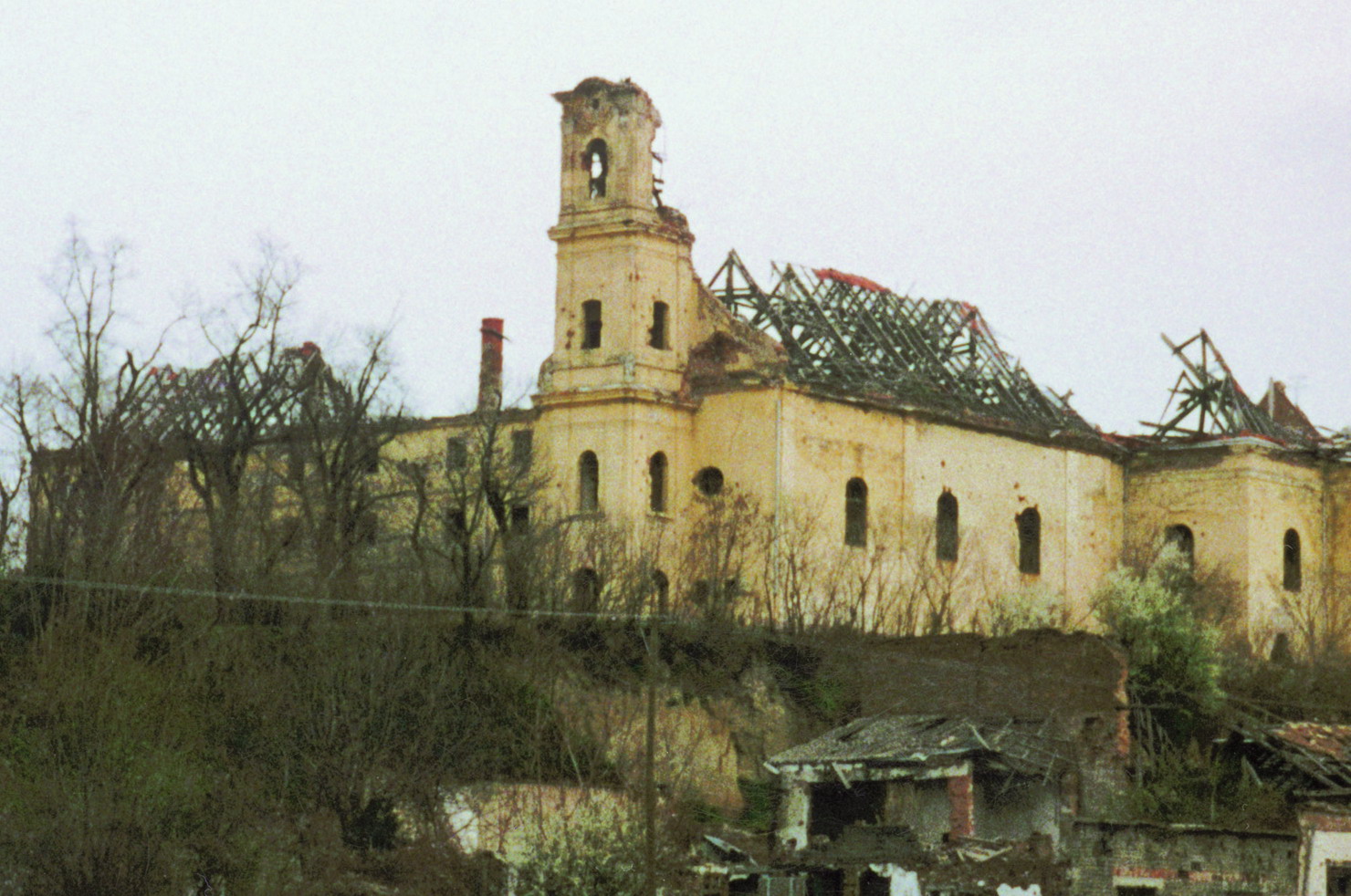 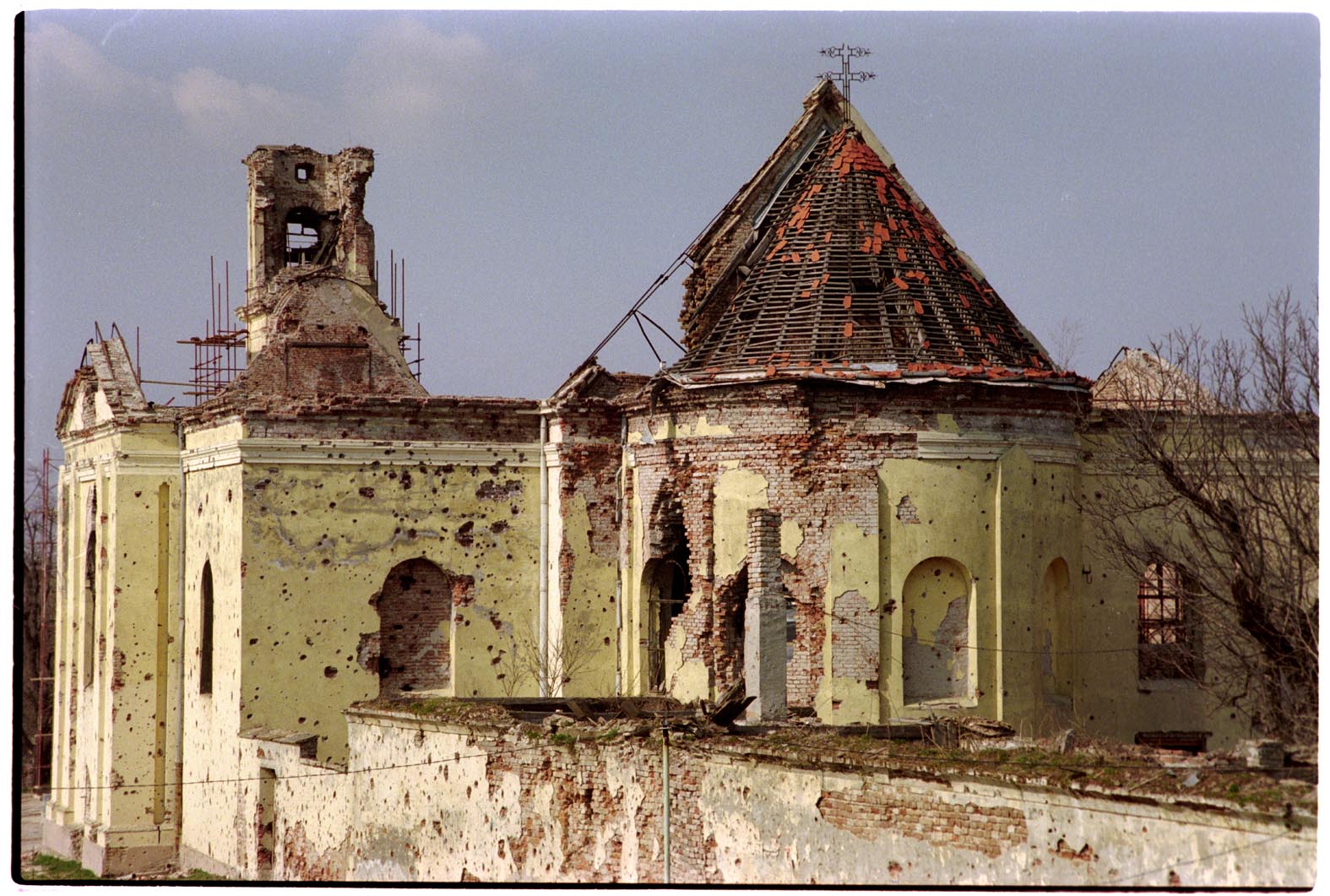 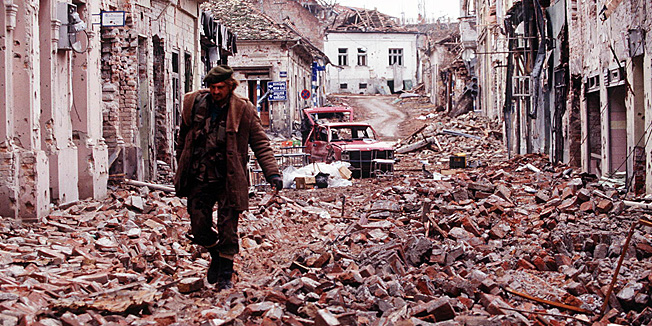 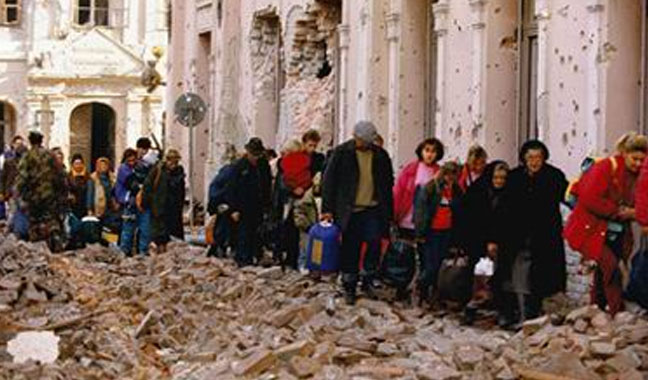 Odabrala: I.S.